ORDINE DEL GIORNO DELLA RIUNIONE DELLA CONFERENZA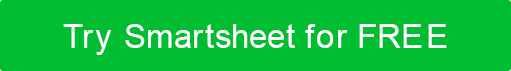 GIORNO E DATAUBICAZIONEUBICAZIONEUBICAZIONEUBICAZIONETITOLO DELLA RIUNIONETITOLO DELLA RIUNIONETITOLO DELLA RIUNIONEORARIO DI INIZIOORA DI FINE10:3011:45OGGETTO DELLA RIUNIONEOGGETTO DELLA RIUNIONEOGGETTO DELLA RIUNIONETIPO DI RIUNIONETIPO DI RIUNIONEMEETING CREATO DAFACILITATOREMINUTO TAKERCRONOMETRISTACRONOMETRISTANUMERO DI CHIAMATACODICE DI CHIAMATAWEB LINKWEB LINKWEB LINKPARTECIPANTI RICHIESTIPARTECIPANTI RICHIESTIPARTECIPANTI RICHIESTIPARTECIPANTI RICHIESTIPARTECIPANTI RICHIESTIPROGRAMMADESCRIZIONE DEL PUNTO ALL'ORDINE DEL GIORNODESCRIZIONE DEL PUNTO ALL'ORDINE DEL GIORNODA PRESENTARE ENTROORARIO DI INIZIODURATA1. Descrizione del punto all'ordine del giorno1. Descrizione del punto all'ordine del giorno10:301:002. Descrizione del punto all'ordine del giorno2. Descrizione del punto all'ordine del giorno11:300:15DISCONOSCIMENTOTutti gli articoli, i modelli o le informazioni fornite da Smartsheet sul sito Web sono solo di riferimento. Mentre ci sforziamo di mantenere le informazioni aggiornate e corrette, non rilasciamo dichiarazioni o garanzie di alcun tipo, esplicite o implicite, circa la completezza, l'accuratezza, l'affidabilità, l'idoneità o la disponibilità in relazione al sito Web o alle informazioni, agli articoli, ai modelli o alla grafica correlata contenuti nel sito Web. Qualsiasi affidamento che fai su tali informazioni è quindi strettamente a tuo rischio.